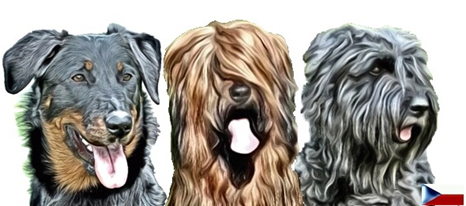  BRIARD KLUB ČRBEAUCERON KLUB ČRBOUVIER DES FLANDRES CLUB BOHEMIAZKO  PŘELOUČ 306, OBEC BŘEHYvás zvou naIX. MISTROVSTVÍ ČR FLANDERSKÝCH BOUVIERŮ, BEAUCERONŮ A BRIARDŮSE ZADÁNÍM TITULU CACT                                            15. - 17.9. 2017Místo konání- sportovní areál u autokempu Buňkov ve Břehách (2 km od Přelouče)ROZHODČÍ  - J. Klapal, J. KubešFIGURANT – J. Kubec, M. ŘímekŘEDITEL AKCE –  L. LysáVEDOUCÍ STOP- L. LysýVEDOUCÍ POSLUŠNOSTI A OBRAN – M. DrimlKATEGORIE  Podle Zkušebního řádu pro sportovní výcvik psů v ČR                         ZM, ZVV1Podle Zkušebního řádu pro mezinárodní zkoušky pracovních psů        IPO1, IPO3Společná kategorie1 –   MZŘ                                                                 FPR1+UPR1+SPR1Společná kategorie3 –   MZŘ                                                                 FPR3+UPR3+SPR3PSI, KTEŘÍ BUDOU SOUTĚŽIT V KAT. IPO, FPR, UPR, SPR 
MUSÍ MÍT SLOŽENU ZKOUŠKU BH!!!KAT.  ZM    - psi se zkouškou max. ZM, IPO-V, IPO-VO           ZVV1- psi se zkouškou max. IPO2, ZVV2, SCHH/VPG2           IPO1-   psi se zkouškou max. IPO2, ZVV2, SCHH/VPG2           IPO3 -  bez omezení           SPOLEČNÁ KATEGORIE1  - psi se zkouškou max. ZM, IPO-V, IPO-VO           SPOLEČNÁ KATEGORIE3   - bez omezeníKATEGORIE BUDE OTEVŘENA PŘI ÚČASTI MIN. 3 PSŮV případě, že po uzávěrce bude v některé kategorii přihlášen menší počet závodníků než tři, budou přihlášení včas informováni a bude jim nabídnuta možnost startovat v jiné kategorii bez ohledu na již složené zkoušky. CELKOVÉ POŘADÍ KAT. IPO3 bude vyhlášeno pro všechna plemena společně.Titul „ MISTR REPUBLIKY“ bude zadán při splnění min. limitu pro splnění zkoušky (70 bodů v každém oddílu) v kategorii IPO3 nejlepšímu jedinci každého plemene. Zadání „CACT“ – ČEKATELSTVÍ ŠAMPIONÁTU PRÁCE – může být rozhodčím uděleno nejlepšímu jedinci každého plemene, který se umístil v plemeni v kat. IPO3 na 1. místě a získal výcvikovou známku alespoň „VELMI DOBŘE“.Zadání „res. CACT“ – může být rozhodčím udělen jedinci každého plemene, který se umístil v plemeni v kat. IPO3 na 2. místě a získal výcvikovou známkou alespoň „VELMI DOBŘE“.Tituly CACT a res. CACT nejsou nárokové a udělují se pouze za mimořádné výkony během celé akce. Podrobnosti k zadání těchto titulů najdete na stránkách ČKS.Bude vyhlášena:  nejlepší stopa, poslušnost a obrana v kat. IPO3 (FPr3, UPr3, SPr3). Závodníci na 1. – 3. místě budou odměněni cenami a poháry. Všichni účastníci obdrží diplom a drobné ceny.S průběžnými výsledky budou účastníci seznamováni prostřednictvím výsledkové tabule.V případě, že v některém oddíle dojde k diskvalifikaci nebo k nesplnění limitu 70%, bude soutěžící uveden ve výsledkové listině „pod čarou“ bez ohledu na celkový počet bodů, ale bude zařazen do pořadí v kategorii.V případě CELKOVÉ DISKVALIFIKACE bude soutěžící uveden v závěru výsledkové listiny BEZ UDÁNÍ POŘADÍ (a to i v případě, že bude kategorie obsazena jen minimálním počtem závodníků), obdrží diplom za účast a drobnou cenu.ROZHODČÍ zajišťuje čtečku pro kontrolu psů označených pouze čipemPOŘADATEL nezodpovídá za škody způsobené psem nebo psovodem ani za úhyn či ztrátu psaPSOVOD  - během celé akce je povinen chovat se korektně a sportovně - odpovídá za škody, které způsobí on nebo jeho pes- v průběhu akce vystupuje na vlastní nebezpečí- je povinen řídit se pokyny pořadatelů a ustanoveními propozic- je povinen zúčastnit se prezence a veterinární přejímky - je povinen zúčastnit se osobně slavnostního zahájení a losování startovních čísel- je povinen osobně losovat startovní číslo a nesmí se nechat zastupovatPSOVODŮM A PSŮM, KTEŘÍ NEPROJDOU PREZENCÍ, VETERINÁRNÍ  PŘEJÍMKOU, SLAVNOSTNÍM ZAHÁJENÍM A LOSOVÁNÍM NEBUDE UMOŽNĚN STARTAKCE SE SMÍ ZÚČASTNIT POUZE DVOJICE “PSOVOD – PES“ UVEDENÁ NA PŘIHLÁŠCE!!!Psovod u prezence a veterinární přejímky předloží následující doklady průkaz člena chov. klubu nebo členský průkaz ČKS nebo MSKSočkovací průkaz psaprůkaz původu psavýkonnostní knížkaústřižek složenky jako doklad o zaplacení startovného                                                                                                 V průběhu celé akce od ukončení tréninku až do ukončení mistrovství je zakázán další trénink na cvičební ploše. Během soutěže smí vstupovat na cvičební plochu jen pes soutěžící, který prošel přejímkou, příp. pes  zkušební nebo pes doplňující ve skupině posledního psa cvičícího poslušnost, vždy však jen na pokyn pořadatele. Během celé akce platí zákaz používání nevhodných donucovacích prostředků (elektrické nebo ostnaté obojky, ...)Nedodržení ustanovení  propozic je důvodem k diskvalifikaci závodníka, který ustanovení porušil.APORTY: v průběhu soutěže budou použity předměty na aporty v souladu se zkušebními řády                      IPO1, 3, SPOLEČNÁ KAT (UPR1, UPR3) – ČINKY POŘADATELE                      ZM – PŘEDMĚT PSOVODA                       ZVV1- ČINKA PSOVODAPřed zahájením posuzování poslušnosti kat. ZM, ZVV1 předloží soutěžící předměty na aport a činky ke kontrole vedoucímu poslušnosti a uloží je na pořadatelem určené místo.    PROTEST lze podat pouze z formálních důvodů písemně řediteli závodu ihned po zjištění závady nejpozději do ukončení disciplíny. Je třeba složit jistinu 1000,- Kč, která propadá ve prospěch pořadatele, je-li protest uznán neoprávněným.Protest lze podat pouze  ve věcech  týkajících se porušení propozic. Protest nelze podat proti bodovému hodnocení.POŘADATEL NEZAJIŠT´UJE FIGURANTY PRO TRÉNINK! FIGURANTY PRO TRÉNINIK SI ZAJIŠŤUJÍ SAMI PSOVODI, PŘÍPADNĚ JEDNOTLIVÉ CHOVATELSKÉ KLUBY.POPLATEK FIGURANTOVI ZA TRÉNINK NENÍ SOUČÁSTÍ STARTOVNÉHO VŠEOBECNÁ USTANOVENÍ:MR probíhá dle platných směrnic uvedených ve Sborníku řádů, směrnic a pokynů pro výcvikovou činnost sportovní kynologie.Upozorňujeme na platnost zákona č. 166/1999 Sb., veterinární zákon, ve znění pozdějších předpisů, a na zákon č. 77/2004 Sb., kterým se mění zákon č. 246/1992 Sb., na ochranu zvířat proti týrání, ve znění pozdějších předpisů. Každá kynologická akce se řídí „Řádem ochrany zvířat při veřejných vystoupeních nebo svodu zvířat a při chovu“ schválení ÚKOZ 24.8.2004 v souladu s vyhláškou č. 192/2004 Sb.VETERINÁRNÍ PODMÍNKYOčkovací průkaz psa předloží psovod při přejímce – očkování proti vzteklině, psince a parvoviroze nesmí být starší 1 roku a mladší 1 měsíce.Háravé feny se smí akce zúčastnit, musí být psovodem včas nahlášeny. Po příjezdu do místa konání se mohou pohybovat pouze v určených prostorech. Na stopu budou ve skupině nastupovat odděleně, na poslušnost a obranu nastoupí jako poslední (před nástupem jim bude umožněn trénink).Ze soutěže jsou vyloučeny feny v 2. polovině březosti, feny kojící a dále jedinci nemocní. PŘIHLÁŠKA1/ Startovné zasílejte složenkou „C“ na níže uvedenou adresu do dne uzávěrky./2/  Přihlášku posílejte „obyčejně“ na níže uvedenou adresu,      K přihlášce přiložte:   1/ kopii ústřižku o zaplacení startovného                                           2/ kopii PP                                            3/ kopii výkonnostní knížky  Posíláte-li přihlášku mailem, přihlášku i všechny uvedené dokumenty vzhledem k důležitosti podpisu psovoda naskenujte.PŘIHLÁŠKY BEZ KOPIE DOKLADU O ZAPLACENÍ NEBUDOU PŘIJÍMÁNY!Pořadatel potvrdí přijetí přihlášky mailemV PŘÍPADĚ NEÚČASTI  SE STARTOVNÉ NEVRACÍ!UZÁVĚRKY, STARTOVNÉSTARTOVNÉ PRO ČLENY CHOVATELSKÝCH KLUBŮ      1. UZÁVĚRKA   500,- Kč                                                                                                              2. UZÁVĚRKA   650,- KčPRO NEČLENY CHOVATELSKÝCH. KLUBŮ                         1. UZÁVĚRKA   750,- Kč                                                                                                              2. UZÁVĚRKA    900,- Kč1. UZÁVĚRKA PŘIHLÁŠEK    11.8.20172. UZÁVĚRKAPŘIHLÁŠEK     18.8.2017   PŘIHLÁŠKY A STARTOVNÉ ZASÍLEJTE NA ADRESU:UBYTOVÁNÍChatky, jednoduše zařízená ubytovna, vlastní stany, karavany. Dbejte, prosím, na to aby se vaši psi nevenčili v kempu nebo ve sportovním areálu. V bezprostředním okolí jsou dostatečné prostory pro venčení.Náročnější si mohou zajistit ubytování v hotelech či penzionech např. v Přelouči (2 km), v Kolesách (10 km) nebo v Pardubicích (15 km)POZOR: ZAJISTĚTE SI UBYTOVÁNÍ CO NEJDŘÍVE. VE STEJNÉM TERMÍNU SE V BLÍZKÉM OKOLÍ KONAJÍ DALŠÍ AKCE VČETNĚ KYNOLOGICKÝCH (NAPŘ. VELMI HOJNĚ OBSAZENÁ KLUBOVÁ VÝSTAVA SBT APOD.) MOŽNOST STRAVOVÁNÍ             během celého dne:                     restaurace v areálu v autokempu                                                      restaurace CIKÁNKA (cca 10 minut pěšky)další možnost občerstvení :          hospoda „Na křižovatce“ (cca 10 minut pěšky)  
                                                                    dle otvírací doby        MOŽNOST NÁKUPUcca. 10 minut od areálu v PRODEJNĚ POTRAVIN v obci Břehy-Nerudova ul.          po-so    7 – 19 hod                                                                                                                                                                      ne          8 – 19 hodpo celý víkend možnost nákupů v Přelouči (2 km) – TESCO, PENNY, BILLAPARKOVÁNÍu hřištěpro ubytované přímo v kempu U hřiště je k dispozici oplocený areál pro děti s houpačkami, skluzavkami a prolézačkami.VÝLETY DO BLÍZKÉHO OKOLÍDOPORUČUJEME:                STÁTNÍ HŘEBČÍN KLADRUBY  LABEM – 6 KMDále můžete navštívit  např.     ZÁMEK KAČINA                                                  ZÁMEK ŽLEBY                                                  KUTNOU HORU                                                  PARDUBICE                                                  DOSTIHOVÉ ZÁVODIŠTĚ KOLESAPOPIS CESTY A MAPKA:                                            od Chlumce n/C                        od Bohdanče, Hradce Králové                        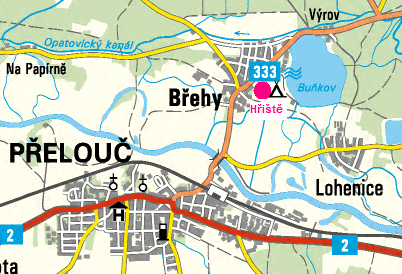 od Prahy                                                                                                                od PardubicV OBCI BŘEHY BUDE CESTA ZNAČENA SMĚROVKAMIPOPIS CESTY:Od Prahy: v Přelouči z kruhovém objezdu vyjet na 1. výjezdu kolem hotelu Fontána, na 2. světelné křižovatce za malou benzinovou pumpou odbočit na Hradec Králové,dále rovně, přes  nadjezd a most přes Labe, dále po hlavní rovně, asi po 1km přijedete do obce Břehy,jeďte stále rovně po hlavní. Vpravo uvidíte hřiště a tenisové kurty. Projedete kolem a za hřištěm a malým březovým hájkem odbočíte vpravo ke kempu.Od Pardubic: v Přelouči stále rovně kolem hřbitova, na první světelné křižovatce doprava na Hradec Králové, přes  nadjezd ,most přes Labe,  dále po hlavní rovně, asi po 1km přijedete do obce Břehy,jeďte stále rovně po hlavní.Vpravo uvidíte hřiště a tenisové kurty. Projedete kolem a za hřištěm a malým březovým hájkem odbočíte vpravo ke kempu.Od Hradce Králové: Z Hradce směr Lázně Bohdaneč. V Bohdanči na kruhovém objezdu rovně (druhý výjezd).Dále  cca 10km po hlavní přes Živanice (za Živanicemi u „Cihelny“    - velká samota na křižovatce- doprava stále po hlavní !). V obci Břehy  po hlavní silnici směr Přelouč kolem rybníka, za rybníkem vlevo k autokempu.Od Chlumce n/C:  (přes Sopřeč nebo Strašov) na okraji Břehů doleva směr Lázně Bohdaneč na „obchvat“, asi po 1 km na křižovatce u rybníka doprava na Přelouč a asi po 50 metrech vlevo ke kempu.Cesta od nádraží ČD Přelouč: vyjdete z budovy nádraží, půjdete doprava, u modrého rohového domu (fa ELMET)doprava do podchodu,200m k elektrárně, pak doprava přes most přes Labe, dále stále rovně po hlavní silnici, asi po 1km přijdete do obce Břehy,stále jděte po hlavní, asi uprostřed obce uvidíte u hlavní silnice vpravo hřiště a tenisové kurty (celá cesta trvá pěšky asi 35 minut).Pokud budete mít pocit, že jste se ztratili, volejte 737 907 562.                                        PŘIHLÁŠKA   NA  9.MR BR, BEAU, FBO 15.-17.9.2017Správné zakroužkujtePřihlašuji se závazně k účasti na akci 9. MR BR, BEAU a FB 2017Součástí přihlášky je zaslání kopie dokladu o platbě startovného. Beru na vědomí podmínky účasti na tomto závodě a budu se jimi řídit.Souhlasím se zveřejněním výše uvedených údajů v souvislosti s konáním výše uvedené akce.Datum: ………….…………………		                             Podpis psovoda:   …………………………………Poznámka: I při zaslání e-mailem je nutný platný podpis psovoda. Prosíme tedy o „naskenování“ vyplněné a podepsané  přihláškyPŘIHLÁŠKU VYPLŇTE VELKÝM TISKACÍM PÍSMEM VČETNĚ E-MAILU!!!!!!!!!!!!!!!Při rovnosti bodů rozhoduje:               1/ obrana      2/ poslušnost      3/ stopa      4/ losPROGRAMPÁTEK       od 12 hod trénink poslušností a obran SOBOTA     posuzování jednotlivých kategorií          NEDĚLE     posuzování jednotlivých kategoriíPořadatel si vyhrazuje právo upřesnit a upravit program a ustanovení propozic s ohledem na počet přihlášených psů.Pořadatel si vyhrazuje právo na změnu programu.  Harmonogram soutěže bude soutěžícím zaslán. Veškeré změny budou včas oznámeny.Harmonogram bude uveden společně s údaji o soutěžících a jejich psech v katalogu, který obdrží psovodi při prezenci, A dále na informační tabuli ve sportovním areálu během průběhu akce. LENKA LYSÁ                                        NERUDOVA 235                                     BŘEHY535 01       PŘELOUČtel.:737 907 562e-mail:lysalenka@centrum.czAUTOKEMP BUŇKOV                                KE HŘIŠTI 251                  BŘEHY                                          535 01       PŘELOUČ                                     tel.:774 708 951web:http://www.bunkov.cz/kemp/e-mail:kemp@bunkov.czJméno psovoda:Jméno psovoda:Přesná adresa  :Přesná adresa  :Telefon:E-mail:Člen ZKO/ CHK:Č. členského průkazu:Rasa psa:Pes/Fena:Jméno psa a CHS:Jméno psa a CHS:Datum narození:Číslo zápisuČíslo čipu/tetováníČíslo čipu/tetováníZkoušky psa                      Zkoušky psa                      Budu startovat v kategorii:  ZMZVV1      IPO1IPO3UPr1FPr1	SPr1UPr3FPr3SPr3